ОглавлениеВведение…………………….………………………………………………3I. Теоретическая частьИстория развития комплексных чисел………………………………...4Свойства комплексных чисел…………………………………………..7Действия с комплексными числами……………………………..…......8Основная теорема алгебры……………………………………………..12Геометрическое изображение комплексных чисел…………………..13Комплексные числа и координатная плоскость……………………...14Модуль комплексного числа……………………………………....…...17Аргумент комплексного числа…………………………………………18Перевод z =a+bi из алгебраической формы в тригонометрическую...19Перевод z=a+bi из тригонометрической формы в алгебраическую…21Перемножение комплексных чисел в тригонометрической форме.....22Возведение комплексного числа в степень……………………………22II. Практическая частьЗадачи, в решении которых используются комплексные числа……..23       Список использованной литературы……………………………….....32
Введение.В элементарной математике изучаются действительные числа. С начала в процессе счёта возникает так называемый натуральный ряд чисел 1, 2,… n,… В арифметике вводятся действия сложения и умножения над натуральными числами. Что же касается операций вычитания и деления, то они уже оказываются не всегда возможными во множестве натуральных чисел.Та же потребность измерения величин и проведения таких операций, как извлечения корня, решение алгебраических уравнений, приводит к дальнейшему расширению запаса рассматриваемых чисел: появляются иррациональные и, наконец, комплексные числа.Комплексные числа были введены в математику для того, чтобы сделать возможной операцию извлечения квадратного корня из любого действительного числа. Это, однако, не является достаточным основанием для того, чтобы вводить в математику новые числа. Оказалось, что если производить вычисления по обычным правилам над выражениями, в которых встречаются квадратный корень из отрицательного числа, то можно прийти к результату, уже не содержащему квадратный корень из отрицательного числа. Квадратные корни из отрицательных чисел стали употреблять в математике и назвали их мнимыми числами – тем самым они как бы приобрели право на нелегальное существование. Полные гражданские права мнимым числам дал Гаусс, который назвал их комплексными числами, дал геометрическую интерпретацию и доказал основную теорему алгебры, утверждающую, что каждый многочлен имеет хотя бы один действительный корень.Гипотеза: Существует ли такое множество чисел, в котором выполняется операция извлечения корня из отрицательного числа.Целью исследовательской работы является изучение истории появления комплексных чисел, свойств действий над комплексными числами, алгоритмов решения уравнений с комплексным переменным и решение геометрических задач с помощью геометрической интерпретации комплексных чисел.Задачи:Проследить историю развития понятия числа и их путь формально-логического расширения понятия числа.Изучить происхождение понятия комплексного числа и его развития, свойства комплексных чисел, различных действий, производимых с ними (таких как сложение, вычитание, возведение в степень, извлечение корня; графическое изображение, перевод из алгебраической формы в тригонометрическую и наоборот).Рассмотреть различные виды уравнений, решаемых в комплексных числах.Рассмотреть применение комплексных чисел в геометрии.I. Теоретическая часть1.История развития комплексных чисел.Введение комплексных чисел было связано с открытием решения кубического уравнения, т.е. ещё в 16 веке.И до этого открытия при решении квадратного уравнения x2+q=px приходилось сталкиваться со случаем, когда требовалось извлечь квадратный корень из (p/2)2 - q, где величина (p/2)2 была меньше, чем q. Но в таком случае заключали, что уравнение не имеет решений. О введении новых (комплексных) чисел в это время (когда даже отрицательные числа считались “ложными”) не могло быть и мысли. Но при решении кубического уравнения по правилу Тартальи оказалось, что без действий над мнимыми числами нельзя получить действительный корень.Теория комплексных чисел развивалась медленно: ещё в 18 веке крупнейшие математики мира спорили о том, как находить логарифмы комплексных чисел. Хотя с помощью комплексных чисел удалось получить много важных фактов, относящихся к действительным числам, но самое существование комплексных чисел многим казалось сомнительным. Исчерпывающие правила действий с комплексными числами дал и в 18 веке русский академик Эйлер – один из величайших математиков всех времён и народов. На рубеже 18 и 19 веков было указано Весселем (Дания) и Арганом (Франция) геометрическое изображение комплексных чисел. Но на работы Весселя и Аргана не обратили внимания, и лишь в 1831 г. когда тот же способ был развит великим математиком Гауссом (Германия), он стал всеобщим достоянием.Об истории развития комплексного числа можно говорить очень долго.Рассмотрим «плюсы» и «минусы» основных числовых систем, они указаны в таблице. Мы видим, что по мере продвижения по строкам этой таблицы от N к R список во втором столбце расширяется как раз за счет сужения списка в третьем столбце. Осталась частично допустимая операция извлечения корней из произвольных чисел, которая, как мы увидим, станет допустимой в системе комплексных чисел.Из вышесказанного следует, что минимальными условиями, которым должны удовлетворять комплексные числа, являются следующие условия:С1) Существует комплексное число, квадрат которого равен –1.С2) Множество комплексных чисел содержит все действительные числа.С3) Операции сложения, вычитания, умножения и деления комплексных чисел удовлетворяют обычным законом арифметических действий.Определение1. Комплексным числом называют сумму действительного числа и чисто мнимого числа.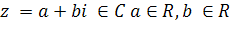 В записи  число  называют действительной частью комплексного числа z, а число b- мнимой частью комплексного числа z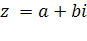 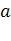 Определение 2. Два комплексных числа называют равными, если равны их действительные части и равны их мнимые части: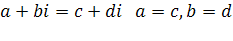 Между комплексным числом  и действительным числом  обычно не делают никакой разницы, подобно тому, как, например, говорят о числе 3 на оси абсцисс, хотя, формально, полагалось бы говорить о точке (3; 0). Действительные числа – это комплексные числа с нулевой мнимой частью. Значит, выполняется соотношение  .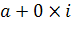 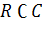 2. Свойства комплексных чисел.        Если b = 0, то комплексное число a + bi становится действительным числом, равным а. Таким образом, действительные числа представляют собой частный случай комплексных чисел.Если а=0, а b ≠ 0, то комплексное число bi называют чисто мнимым числом.Комплексные числа а1 + b1i и a2+b2i называют равными, если а1 = а2 и b1 = b2.В частности, a + bi равно нулю тогда и только тогда, когда а=0 и b = 0.Понятия «больше» и «меньше» для комплексных чисел не определяются, т.е. комплексные числа по величине не сравниваются.Два комплексных числа a + bi и a - bi, отличающиеся только знаками при мнимой части, называются комплексно сопряжёнными или просто сопряжёнными; их произведение равно a2 + b2. Знаком сопряжения является черта над комплексным числом, означающая изменение знака при мнимой части. Это свойство комплексных чисел используется для преобразования дробей (убирается иррациональность в знаменателе дроби). z=a+bi и z= a–bi  – сопряженные.Пример:         (2+3i)/(1+2i) = ((2+3i)(1-2i))/((1+2i)(1-2i))=(2+3i-4i-6i2)/(1-4i2)= (8-i)/5 = 1.6 – 0.2iСложение, вычитание, умножение и деление комплексных чисел (исключая деление на 0) в результате произведения действий дают комплексные числа. (т. е. множество комплексных чисел замкнуто по этим операциям).3.Действия с комплексными числами.Арифметические операции над комплексными числами выполняются в соответствии с условием С31).Сложение комплексных чисел Определение.  Суммой комплексных чисел a + bi и a’ + b’i называют комплексное число     (a + a’) + (b + b’)i. Это определение подсказывается правилами действий с обычными многочленами.Пример 1. (-3 + 5i) + (4 – 8i) = 1 - 3i Пример 2. (2 + 0i) + (7 + 0i) = 9 + 0i. Так как запись 2 + 0i означает то же, что и 2 и т. д., то наполненное действие согласуется с обычной арифметикой (2 + 7=9).Пример 3. (0 + 2i) + (0 + 5i) = 0 + 7i, т. е. 2i + 5i = 7iПример 4.  (-2 + 3i) + ( - 2 – 3i) = - 4 В примере 4 сумма двух комплексных чисел равна действительному числу. Два комплексных числа a+bi и a-bi называются сопряженными. Сумма сопряженных комплексных чисел равна действительному числу. Замечание. Теперь, когда действие сложения определено, мы имеем право рассматривать комплексное число a + bi как сумму чисел a и bi. Так, число 2 и число 5i в сумме дают число 2 + 5i.2).Вычитание комплексных чисел.Определение. Разностью комплексных чисел a + bi (уменьшаемое) и a’ + b’i (вычитаемое) называется комплексное число (a – a’) + (b – b’)i.Пример 1. (-5 + 2i) – (3 – 5i) = -8 + 7iПример 2. (3 + 2i) – (-3 + 2i) = 6 + 0i = 63).Умножение комплексных чисел. Определение умножения комплексных чисел устанавливается с таким расчетом, чтобы 1) числа a + bi и a’ + b’i можно было перемножать, как алгебраические двучлены, и чтобы 2) число i обладало свойством i 2= - 1. В силу требования 1) произведение (a + bi)(a’ + b’i) должно равняться  aa’ + (ab’ + ba’)i + bb’i2 , а в силу требования 2) это выражение должно равняться (aa’ – bb’) + (ab’ + ba’)i. В соответствии с этим устанавливается следующее определение.Определение.  Произведением комплексных чисел a + bi и a’ + b’i называется комплексное число (aa’ – bb’) + (ab’ + ba’)i.Замечание. Равенство i2 = -1 до установленного правила умножения комплексных чисел носило характер требования. Теперь оно вытекает из определения. Ведь запись i 2 , т. е. i.i, равнозначна записи (0 + 1.i)(0 + 1.i). Здесь a = 0, b = 1, a’ = 0, b’ = 1 Имеем aa’ – bb’ = -1, ab’ + ba’ = 0, так что произведение есть       –1 + 0i, т. е. –1.     На практике нет нужды пользоваться формулой произведения. Можно перемножить данные числа, как двучлены, а затем положить, что i2 = -1.Пример 1. (1 – 2i)(3 + 2i) = 3 – 6i + 2i – 4i 2  = 3 – 6i + 2i + 4 = 7 – 4i.Пример 2. (a + bi)(a – bi) = a2 + b 2Пример 2 показывает, что произведение сопряженных комплексных чисел есть действительное и притом положительное число.4).Деление комплексных чисел. В соответствии с определением деления действительных чисел устанавливается следующее определение.Определение. Разделить комплексное число a + bi на комплексное число a’ + b’i – значит найти такое число x + yi, которое, будучи помножено на делитель, даст делимое. Если делитель не равен нулю, то деление всегда возможно, и частное единственно ( доказательство смотри в замечании 2). На практике частное удобнее всего находить следующим образом. Пример 1. Найти частное (7 – 4i):(3 + 2i).Решение: Записав дробь (7 – 4i)/(3 + 2i), расширяем её ( умножаем числитель и знаменатель) на число 3 – 2i, сопряженное с 3 + 2i.  Получим:((7 – 4i)(3 - 2i))/((3 + 2i)(3 – 2i)) = (13 – 26i)/13 = 1 – 2i. Пример 1 предыдущего параграфа даёт проверку. Пример 2. (-2 +5i)/(-3 –4i) = ((-2 + 5i)(-3 + 4i))/((-3 – 4i)( -3 + 4i)) = (-14 –23i)/25 = -0,56 – 0.92i. Поступая, как в примерах 1 и 2,  найдем общую формулу:Чтобы доказать, что правая часть действительно является частным, достаточно помножить её на a’ + b’. Получим a + bi.Примем за определение деления формулу:Эту формулу можно вывести ещё следующим образом. Согласно определению, мы должны иметь: (a’ + b’i)(x + yi)  = a + bi. Значит, должны удовлетворяться следующие два уравнения:a’x – b’y = a; b’x + a’y = b.Эта система имеет единственное решение:если a’/b’ = -b’/a’, т. е. если a’2 + b’2 = 0. Остается рассмотреть случай a’2 + b’ 2  = 0. Он возможен лишь тогда, когдаa’ = 0 и b’ = 0, т. е. когда делитель a’ + b’i равен нулю. Если при этом и делимоеa + bi равно нулю, то частное не определено. Если же делимое не равно нулю, то частное не существует (говорят, что оно равно бесконечности).5).Операция перехода к сопряжённому числу.Если у комплексного числа сохранить действительному часть и поменять знак и мнимой части, то получится комплексное число, сопряженное данному. Если данное комплексное  обозначено буквой , то сопряженное число обозначают .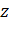 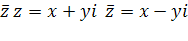 Свойство 1. Если , то .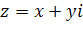 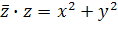 Свойство 2. , т. Е. число сопряженное сумме двух комплексных чисел, равно сумме сопряженных данным числам.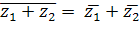 Свойство 3., т. Е. число, сопряженное разности двух комплексных чисел, равно разности сопряженных данным числам.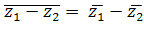 Свойство 4., т. Е. число, сопряженное произведению двух комплексных чисел, равно произведению сопряженных данным числам.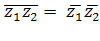 Свойство 5. 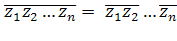 Свойство 6. 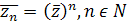 6).Возведение в степень.Полагаютгде n – натуральное число.Для z ≠ 0 полагают z0 = 1, z-n = 1/znПри возведении комплексного числа в степень с целым показателем справедливы следующие свойства:zp . zq = zp+q,(zp)q = zpq, zp/zq = zp-q,(z1 . z2)p = zp1 . zp2,(z1/z2)p = z1p/z2p, где p и q – целые.Найдём степени числа i.По определению i0 = 1, i1 =i; далее, известно, что i2 = -1. Поэтому i3 = i2 .  i = -i,i4 = i3 .  i = 1, i5 = i4 .  i = i.Вообще i4n = 1, i4n+1 = i, i4n+2 = -1, i4n+3 = -i (n – число натуральное).  7).Извлечение корня.Определение: корнем n-й степени из комплексного числа z называется такое комплексное число w,w =, что wn = z (n≥2 – натуральное).Таким образом, извлечение корня определяется как действие, обратное возведению в степень.Теорема.  Если , тоПример 1. Вычислить:Здесь z=i=0+1 По теореме получаем:Пример 2. Извлечём, например, квадратный корень из действительного отрицательного числа (-a2) и покажем, что = +ai или = -ai.  В частности, = +-i.Полагая = х + yi, имеем (x + yi)2 = -a2 или (x2 – y2) + 2xyi = -a2. Отсюда получаем систему двух уравнений  решив которую, найдём, что x = 0, y = +-a(случай у = 0 невозможен, так как при этом х2 = -а2, что неверно для действительных чисел). Поэтому= +-ai.Доказано, что корень всегда существует и имеет ровно n различных значений, если z≠0. Очевидно, = 0.4. Основная теорема алгебры.Комплексные числа обладают алгебраической замкнутостью – всякое алгебраическое уравнение с комплексными коэффициентами имеет корни. Например, уравнение х2 – 4х + 13 = 0 имеет отрицательный дискриминант (D ==16-52=-36 < 0), но корни этого уравнения будут х1= 2-3i и х2 = 2+3i, т.е. квадратное уравнение из множества комплексных чисел имеет два комплексных числа корнями уравнения.А. Жирар и Р. Декарт сформулировали основную теорему алгебры – всякое алгебраическое уравнение имеет столько корней, какова его степень. А доказал эту теорему немецкий математик К. Гаусс.5.Геометрическое изображение комплексных чисел.Комплексным числам соответствуют простые геометрические образы на двумерной плоскости. В этом случае ось x называют действительной осью, ось y– мнимой осью, а саму плоскость (xy)– плоскостью комплексных чисел, или z-плоскостью. Комплексное число изображают либо точкой с координатами (a, b), либо вектором с началом в центре координат (0, 0) и концом в точке с координатами (a, b) (см. Рисунок).6.Комплексные числа и координатная плоскость.При переходе к геометрической модели множества С комплексных чисел требуется, как минимум, ещё одно измерение: ведь все точки прямой уже «заняты» действительными числами. Оказывается, геометрической моделью множества C является координатная плоскость. Каждому комплексному числу можно естественным образом поставить в соответствие точку координатной плоскости. Тогда любому комплексному числу соответствует единственная точка на координатной плоскости, и наоборот, каждая точка плоскости является «изображением» единственного комплексного числа.В случае с комплексными числами, в соответствие с числовой прямой, отождествление с точками координатной плоскости. Например, фраза: «число z1 лежит в первой координатной четверти» - просто означает, что и действительная и мнимая части комплексного числа  положительны. Слова «z2 лежит на оси ординат» являются переводом на геометрический язык того факта, что число z2 чисто мнимое, а «…комплексное число z3 расположены выше биссектрисы 1 и 3 координатных четвертей…» – показывают, что мы имеем дело с комплексным число , у которого мнимая часть больше действительной части.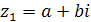 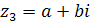 Иногда приведенные правила для сложения, вычитания комплексных чисел и умножения комплексных чисел на действительные числам объединяют таким образом: во множество комплексных чисел операции сложения, вычитания и умножения вычитания и умножения на действительные числа производятся покоординатно. Подчеркнем что сама эта формулировка предполагает операции уже не с самими комплексными числами, а с их геометрическими, векторными представлениями.На координатной плоскости отмечены комплексные числа: 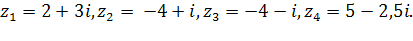 На координатной плоскости отмечены некоторые действительные и чисто мнимые числа: 0, 5, -3,5, i, -2i.Пример. Для комплексных чисел  изобразить на координатной плоскости числа: .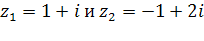 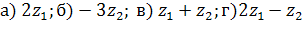 Решение:Иногда приведенные правила для сложения, вычитания комплексных чисел и умножения комплексных чисел на действительные числа объединяют таким образом: во множестве комплексных чисел операции сложения, вычитания и умножения на действительные числа производятся покоординатно. Подчеркнем, что сама формулировка предполагает операции уже не с самими комплексными числами, а с их геометрическими, векторными представлениям.7.Модуль комплексного числа.Модулем комплексного числа  называют число . Обозначение: .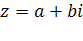 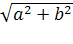 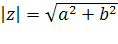 Пример найти модуль комплексного числа:Решение.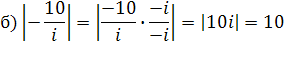 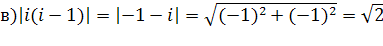 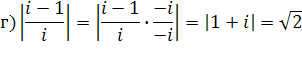 Теорема. Модуль произведения двух комплексных чисел равен произведению модулей этих чисел: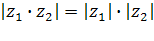 Свойства модуля: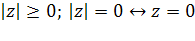 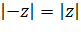 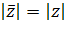 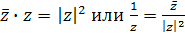 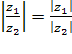 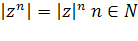 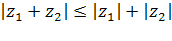  Длина вектора, изображающего комплексное число, называется модулем этого комплексного числа. Модуль всякого комплексного числа, не равного нулю, есть положительное число. Модуль комплексного числа a + bi обозначается| a + bi |, а также буквой r.r = | a + bi | = a2 + b2 Модуль действительного числа совпадает с его абсолютным значением. Сопряжённые комплексные числа a + bi u a – bi имеют один и тот же модуль.8.Аргумент комплексного числаАргументом отличного от нуля  комплексного числа z называют действительное число α такое, что:Обозначение: arg zГеометрически аргумент комплексного числа z можно истолковать так: это угол, заключенный в пределах , который вектор z образует с положительным направлением оси абсцисс.9.Перевод   z = a + bi     из алгебраической формы в тригонометрическую.Теорема. Если комплексное число z лежит на числовой окружности, то  для некоторого действительного числа ; если , то z лежит на числовой окружности.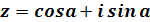 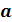 Введём обозначение r = |z | =tgφ = b/a. Отсюда мы можем найти сам угол φz = r(cosφ + i sinφ). Перевод очевиден.Пример. z = 1 + . ia = 1    b =  |z| =|z| =  =  =    = 2;        tgφ = b/a;tgφ = /1 =;  φ = 600;z = |z|(cosφ + i sinφ);z = 2(cos600 + i sin600);1 + = 2(cos600 + i sin600).Пример. Записать данное комплексное число в стандартной тригонометрической форме 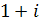 Решение. Найдём модуль числа . Получим: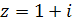 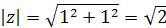 Значит, . Осталось вычислить аргумент :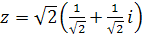 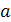 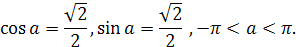 Ясно что .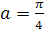 Итак, 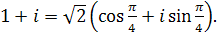 Пример. Выразить  через  и  через .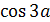 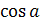 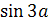 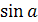 Решение. Запишем формулу Муавра при :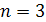 .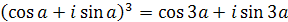 Левую часть раскроем по формуле куба суммы: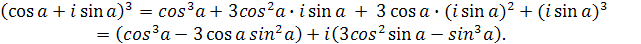 Итак,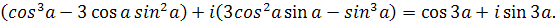 Используя условия равенства комплексных чисел, получаем:1)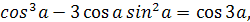 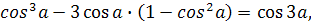 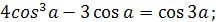 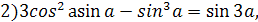 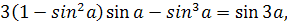 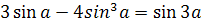 Итак,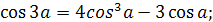 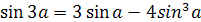 Пример. Найти сумму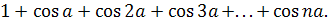 Решение. Для комплексного числа  рассмотрим геометрическую прогрессию 1, z, z2, z3, …со знаменателем z.Запишем формулу для суммы первых  членов этой прогрессии: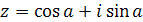 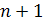 .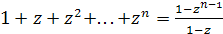 К каждому слагаемому левой части применим формулу Муавра: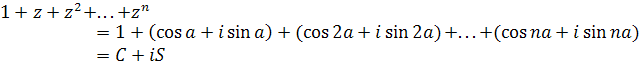 Осталось найти действительную и мнимую части дроби ,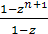 А затем воспользоваться тем, что действительная часть равна С, а мнимая часть равна S.Отсюда и получается нужные формулы для С и S. Сначала преобразуем знаменатель: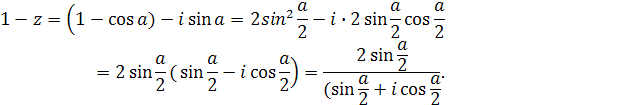 Значит,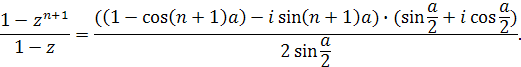 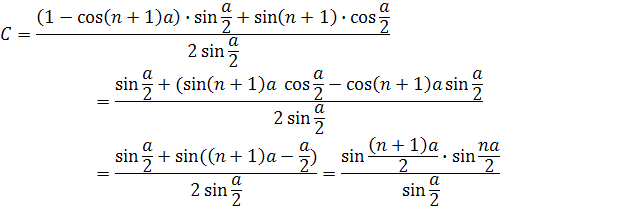 В итоге получаем: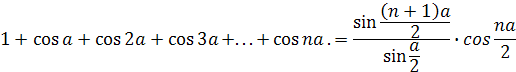 10.Перевод z =a+bi из тригонометрической формы в алгебраическую.z = r (cosφ + i sinφ)Раскроем скобки: z = r. cosφ + i. r.sinφz = a + bi. Перевод очевиденПример.  z = 5 (cos1200 + i.sin1200)Решение. z = 5 (-1/2) + i.5. (/2);z = -5/2 +5/2.iГеометрически сумма комплексных чисел равна суммарному вектору, слагаемыми которого служат векторы суммируемых комплексных чисел. (Сложение векторов производятся по правилам, изложенным в геометрии.) Разность векторов комплексных чисел тоже равна вектору разности.11.Перемножение комплексных чисел в тригонометрической форме.В этом разделе используются следующие тригонометрические формулы:sin (α + β) = sin α . cos β + cos α .  sin β;sin (α - β) = sin α .  cos β - cos α .  sin β;cos (α + β) = cos α . cos β - sin α .  sin β;cos (α - β) = cos α . cos β + sin α .  sin β.Запишем два комплексных числа в тригонометрической форме:z1= r1(cosφ1 + i. sinφ1) и z2 = r2(cosφ2 + i. sinφ2)Вычислим их произведение в тригонометрической форме по правилам перемножения комплексных чисел:z1.z2 = r1(cosφ1 + i.sinφ1). r2(cosφ2 + i.sinφ2) = r1.r2(cosφ1 + i.sinφ1) (cosφ2 + i.sinφ2) = =r1.r2(cosφ1.cosφ2 + i.cosφ1.sinφ2 + i.sinφ1.cosφ2 + i2. sinφ1.sinφ2) = r1.r2((cosφ1. cosφ2 -sinφ1.sinφ2) + i(sinφ1. cosφ2 + sinφ2.cosφ1)) = r1.r2[cos(φ1+ φ2) + i.sin(φ1+ φ2)]Применяя это правило, получаем формулу для возведения комплексного числа в любую степень: [r(cosφ + i.sinφ)]n = rn(cos.n.φ + i.sin.n.φ)12. Возведение комплексного числа в степень.Формула Муавра.(ρ(cosα+i sinα))n = ρn(cos nα+i sin nα), nNПример: (cos 15°+i sin 15°)6=cos(15°·6)+i sin (15°·6)=cos 90°+i sin 90°=iСледствие 1. (ρ(cosα+i sinα))n=ρn(cos na+i sin na),nZСледствие 2.(cos α+i sin α)n=cos na+i sin na,nZСледствие 3. Если модуль комплексного числа z равен единице, а его аргумент равен 2π/m (m=3,4,5…), то множество степеней z0,z1,z2,z3,…zm-1 образует на комплексной плоскости множество вершин правильного m-угольника, вписанного в единичную окружность.Числовая системаДопустимые алгебраические операцииЧастично допустимые алгебраические операцииНатуральные числа, NСложение, умножениеВычитание, деление. Извлечение корней.Например, можно вычислить 7 – 5, 48:4, ; но, с другой стороны, уравнения3х+2000 = 1001, 4х = 3, х2 = 10не имеют корней в NЦелые числа, ZСложение, вычитание, умножениеДеление. Извлечение корней.Например, можно вычислить (–48) : (–3), ; но, с другой стороны, уравнения5х –3 = 2004,х2=999не имеют корней в ZРациональные числа, QСложение, вычитание, умножение, делениеИзвлечение корней из неотрицательных чисел.Например, можно вычислить ; но, с другой стороны, уравнения х2 = 2,3х4–5 = 2003не имеют корней в QДействительные числа, RСложение, вычитание, умножение, деление, извлечение корней из неотрицательных чиселИзвлечение корней из произвольных чисел.Например, можно вычислить  но, с другой стороны, уравнениях2 = –1,2х4+5х2+ 3= 0не имеют корней в RКомплексные числа, CВсе операции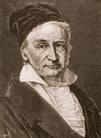 Карл – Фридрих Гаусс (1777 – 1855). Знаменитый немецкий математик. Гаусс – человек с универсальными математическими способностями; им затрагивались почти все главные отрасли чистой и прикладной математики. Гаусс создал множество математических трудов, среди которых: «О протяжении эллипсоидов», «Мемуары по теории биквадратичных вычетов, в которых впервые введено в теорию чисел понятие о целых комплексных числах вида а + bi» и многие другие.